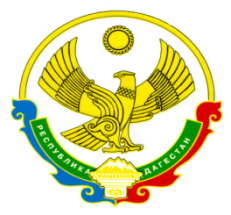 РЕСПУБЛИКА  ДАГЕСТАНМУНИЦИПАЛЬНОЕ ОБРАЗОВАНИЕ «АКУШИНСКИЙ РАЙОН»МУНИЦИПАЛЬНОЕ КАЗЁННОЕ  ОБЩЕОБРАЗОВАТЕЛЬНОЕ УЧРЕЖДЕНИЕ                                     « БУТРИНСКАЯ СРЕДНЯЯ ОБЩЕОБРАЗОВАТЕЛЬНАЯ ШКОЛА ИМ. САИДОВА М.Р. » 368291                                                с.Бутри                                  butriskul@mail.ru 19.03.2020 года                                                                                             №   48ПРИКАЗО назначении ответственного за противодействие коррупции вМКОУ «Бутринская СОШ им.Саидова М.Р.»            На основании Указа Президента Российской Федерации от 2 апреля 2013 г. № 309 «О мерах по реализации отдельных положений Федерального закона «О противодействии  коррупции» и в соответствии со статьей13.3 Федерального закона от 25 декабря 2008 г.  № 273-ФЗ «О противодействии коррупции», Методических рекомендации по разработке и принятию организациями  мер по предупреждению и противодействию коррупции ПРИКАЗЫВАЮ:      1.Назначить ответственным  за проведение работы по профилактике коррупционных и иных правонарушений на заместителя директора по воспитательной работе Ибрагимова Ибрагима Гасановича      2. Контроль исполнения приказа оставляю за собой.Директор школы  ___________   Д.МагомедоваС приказом ознакомлен:Ф.И.О.датаподписьИбрагимов И.Г.